If Your Family Decides to Pay Fees by Credit CardThese are some of the financial translations you might want to consider.The Benefits: Easy, Never Wating for a Cheque to be CashedCC Processing is Safe and 100% SecuredMany Credit Card Providers offer Reward Points (PC Optimum)No Late Fees as the CC on File will be Charged for your fees.No NSF Fees on ChequesClub Registration Fee for the 2018/2019 Swim Season(Does not include the Swim Ontario / Swim Canada Fees)EXAMPLE USING Credit Card Processing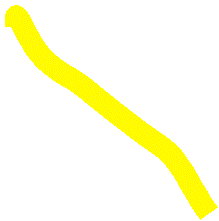 Credit Card Processing Fees will be charged to the Club on a monthly basis.  Swim Families will pay the + 3.75% CC Processing Fees on top of the regular fee.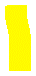 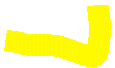 Swim Ontario / Swim Canada Fees – Non-RefundableThese Fees Must be paid in full at the time of Registration in accordance with Swim Ontario Policy.Fees are based on your swimmer's age as of December 31, 2018EXAMPLE USING Credit Card Processing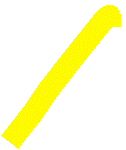 Credit Card Processing Fees will be charged to the Club on a monthly basis.  Swim Families will pay the + 3.75 CC Processing Fees on top of the regular fee.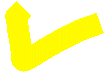 Swim Meet FeesIf you decide to use your credit card to pay all your fees. This will also include Swim Meet Fees.  Swim Meet Fees depend on the individual Swim Meet and range in price from $8.00 - $15.00 per event and occasionally include a SPLASH/Admin Fee.EXAMPLE USING Credit Card ProcessingEBSC Fall Home MeetEntry Fee Per Event: 	$8.50 per EventAdmin Fee:		$5.00 per Swim MeetMy Swimmer is registered for 6 events.My Bill is $8.50 x 6 Events = $51.00 + $5.00 Admin Fee = $56.00 + Credit Card Processing Fee $2.10My Meet Fees Total = $58.10 for this MeetPlease also Note that EBSC picks up the tab for Relay Entries, Provincial and National Level Events!Training/ Roster GroupClub Registration Fee (Includes a Silicone Training Cap)5 x Post- Dated Payments(As per the **Payment Schedule)Gold$1105$221Platinum$1210$242Age Group 1$1315$263Age Group 2$1420$284Age Group 3$1580$316Senior / National$1840$368Varsity$100.00 – Paid in FullTraining/ Roster GroupClub Registration Fee (Includes a Silicone Training Cap)If paying by Credit Card You will Pay + 3.75 %Gold$1105$41.40Platinum$1210$45.37Age Group 1$1315$49.31Age Group 2$1420$53.25Age Group 3$1580$59.25Senior / National$1840$69.00Varsity$100.00 – Paid in Full$3.75Age (as of
Dec 31)SNC Fees+ Swim Ontario Fees + HST= Total SO/SC Fee Fundamental: 8 & U$25.00$60.00$7.80$92.80Skills: 9 & 10 $45.00$60.00$7.80$112.80Developmental: 11-14 $65.00$60.00$7.80$132.80Open: 15&O $85.00$60.00$7.80$152.80Varsity$42.50$6.00$0.78$49.28Age (as of
Dec 31)= Total SO/SC Fee If Paying by Credit Card You will Pay + 3.75%Fundamental: 8 & U$92.80$3.48Skills: 9 & 10 $112.80$4.23Developmental: 11-14 $132.80$4.98Open: 15&O $152.80$5.73Varsity$49.28$1.85